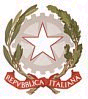 PROGETTO ACCOGLIENZA INFANZIA “BIMBI A SCUOLA”a.s.201  /201DOCENTE ____________________________________________PLESSO _________________________________________________IL SOTTOSCRITTO DICHIARA DI AVER EFFETTUATO LE SEGUENTI ORE DIINSEGNAMENTO AGGIUNTIVO (riconosciute max 6 ore a docente):PROGETTAZIONE: ORE COLLOQUI SCUOLA/FAMIGLIA(riconosciute max 2 ore forfettarie a docente)Data____________________ Da inviare alla FS continuità via mail all'indirizzo istituzionale.DIREZIONE DIDATTICA DI CASTEL MAGGIOREVIA GRAMSCI, 175 – 40013 CASTEL MAGGIORE (BO)Tel. n. 051/711285/86 – Fax  n. 051/6322616e-mail BOEE068003@istruzione.itn. c. f.80074330376DATAORARION° OREFIRMATOTALETOTALEDATAORARION° OREFIRMATOTALETOTALE